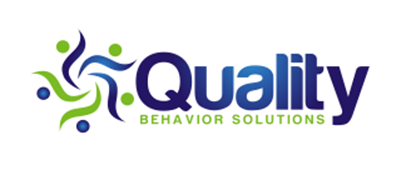 Clinic-Based Early Intensive Behavior InterventionPotential Client Interest FormPotential Client Interest FormPotential Client Interest FormPotential Client Interest FormPotential Client Interest FormChild Name:Parent/Caregiver Name:Child Age/ DOB:Phone Number:City of Residence:Email: Diagnosis:Insurance Company:Secondary Diagnosis:Secondary Insurance:Current Services:How did you hear about us?Language:Notes:Self-Screening Questionnaire Self-Screening Questionnaire Self-Screening Questionnaire Self-Screening Questionnaire Self-Screening Questionnaire My child is between the ages of 0-5 years old for EIBI or 6+ for social skills groupsMy child is between the ages of 0-5 years old for EIBI or 6+ for social skills groupsMy child is between the ages of 0-5 years old for EIBI or 6+ for social skills groupsYesNoMy child would benefit from 1:1 instruction if 0-5 years old, and group instruction from 6-8 years oldMy child would benefit from 1:1 instruction if 0-5 years old, and group instruction from 6-8 years oldMy child would benefit from 1:1 instruction if 0-5 years old, and group instruction from 6-8 years oldYesNoMy child has challenges with communication, challenging behaviors, or engaging in playMy child has challenges with communication, challenging behaviors, or engaging in playMy child has challenges with communication, challenging behaviors, or engaging in playYesNoMy priority is to improve my child’s developmental delays and/or impeding behaviorsMy priority is to improve my child’s developmental delays and/or impeding behaviorsMy priority is to improve my child’s developmental delays and/or impeding behaviorsYesNoI am able to participate in a parent education programI am able to participate in a parent education programI am able to participate in a parent education programYesNoI have reliable transportation to take my child to clinic-based treatment appointments (including public systems)I have reliable transportation to take my child to clinic-based treatment appointments (including public systems)I have reliable transportation to take my child to clinic-based treatment appointments (including public systems)YesNoMy child is available to attend his/her *recommended treatments based on the following schedule:0-5 y/o: 8am-4pm, 8am-12pm, 12pm-4pm M-F 6-8 y/o: 4pm-6pm M-F (specific for social skills groups)*The recommended number of hours is based on a prescription determined through a clinical assessment. Ex: just because a child is 4 years old does not mean they will attend clinic 8am-4pm My child is available to attend his/her *recommended treatments based on the following schedule:0-5 y/o: 8am-4pm, 8am-12pm, 12pm-4pm M-F 6-8 y/o: 4pm-6pm M-F (specific for social skills groups)*The recommended number of hours is based on a prescription determined through a clinical assessment. Ex: just because a child is 4 years old does not mean they will attend clinic 8am-4pm My child is available to attend his/her *recommended treatments based on the following schedule:0-5 y/o: 8am-4pm, 8am-12pm, 12pm-4pm M-F 6-8 y/o: 4pm-6pm M-F (specific for social skills groups)*The recommended number of hours is based on a prescription determined through a clinical assessment. Ex: just because a child is 4 years old does not mean they will attend clinic 8am-4pm Yes  No I am able to commit to ensuring my child is present to receive 90% or more of their prescribed hours.I am able to commit to ensuring my child is present to receive 90% or more of their prescribed hours.I am able to commit to ensuring my child is present to receive 90% or more of their prescribed hours.YesNoI have reviewed Quality Behavior Solutions’ website and policiesI have reviewed Quality Behavior Solutions’ website and policiesI have reviewed Quality Behavior Solutions’ website and policiesYesNo